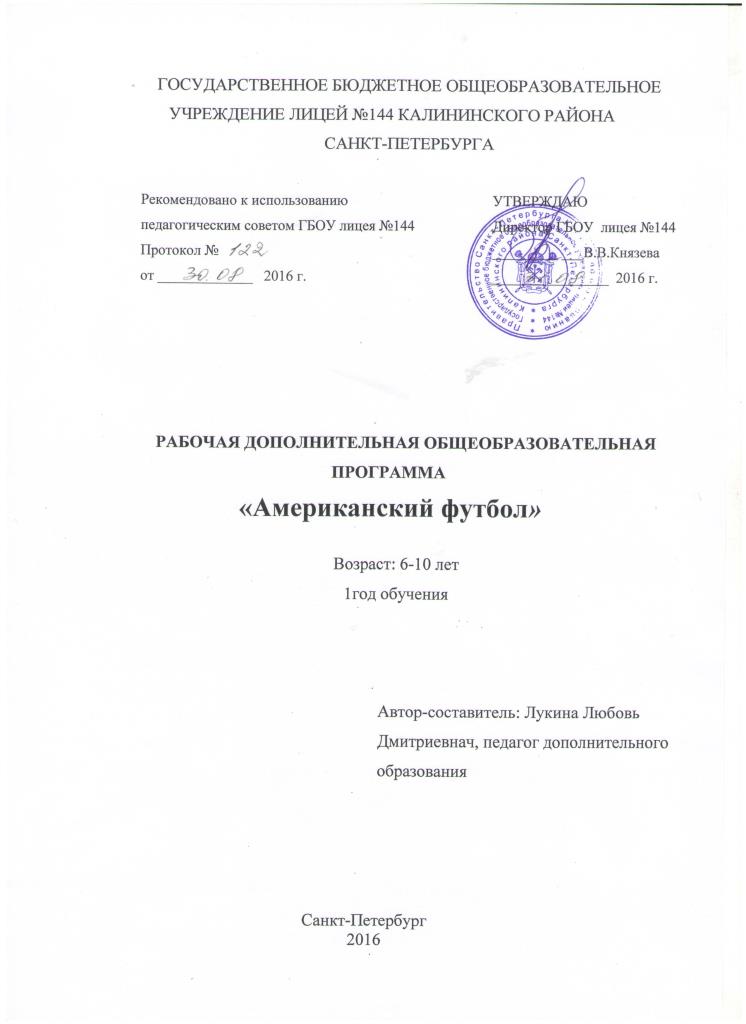 ПОЯСНИТЕЛЬНАЯ ЗАПИСКАСпортивные игры, как исторически сложившееся явление возникли в глубокой древности, и представляют собой самостоятельный вид деятельности, свойственный человеку. К новым, стремительно развивающимся для России спортивным играм, относится американский футбол.Программа «Американский футбол» учитывает специфику дополнительного образования и охватывает значительно больше желающих заниматься этим видом спорта, предъявляя посильные требования в процессе обучения. Простота в обучении, простой инвентарь, делает этот вид спорта очень популярным среди школьников и молодёжи, являясь увлекательной спортивной игрой, представляющей собой эффективное средство физического воспитания и всестороннего физического развития.В программе представлены цели и задачи работы секции, содержание материала по основным темам учебного курса: технической; тактической, физической, теоретической, распределение времени на перечисленные компоненты в течение учебного года.Образовательная программа “Американский футбол” имеет физкультурно-спортивную направленность, по уровню освоения программа общекультурная, т.е. предполагает развитие и совершенствование у занимающихся основных физических качеств, формирование различных двигательных навыков, укрепление здоровья, расширение кругозора, формирование межличностных отношений в процессе освоения этой программы.Актуальность программы.Американский футбол это новый и интересный для России вид спорта, который развивается и привлекает все больше людей.  Благодаря своей простоте играют в него как в закрытых помещениях, так и на открытых площадках, игра интересна для любого возраста, несложный инвентарь и простые правила этой увлекательной игры покоряют многих любителей спортивных игр.Выбор спортивной игры – американский футбол – определился новизной, желанием популяризовать эту игру, доступностью учебно-материальной базы школы и, естественно, подготовленностью самого педагога. Очень важно, чтобы ребенок мог после уроков снять физическое и эмоциональное напряжение. Это легко можно достичь в спортивном зале, посредством занятий американским футболом. Программа направлена на создание условий для развития личности ребенка, развитие мотивации к познанию и творчеству, обеспечение эмоционального благополучия ребенка, профилактику асоциального поведения, целостность процесса психического и физического здоровья детей.Соревновательный характер игры, самостоятельность тактических групповых действий, непрерывное изменение обстановки, удача или неуспех вызывают у играющих проявление разнообразных чувств и переживаний. Высокий эмоциональный подъем поддерживает постоянную активность и интерес к игре. Педагогическая целесообразность – позволяет решить проблему занятости свободного времени детей, формированию физических качеств, пробуждение интереса детей к новой деятельности в области физической культуры и спорта.Цель программы - создание условий для развития физических качеств, личностных качеств, овладения способами оздоровления и укрепления организма обучающихся посредством занятий американским футболом.Задачи:Обучающие: дать необходимые дополнительные знания в области раздела физической культуры и спорта – спортивные игры (американский футбол); научить правильно регулировать свою физическую нагрузку;обучить обучающихся технике и тактике американского футбола.Развивающие:развивать координацию движений и основные физические качества: силу, ловкость, быстроту реакции;развивать двигательные способности посредством игры в американский футбол;формировать навыки самостоятельных занятий физическими упражнениями во время игрового досуга;Воспитательные: воспитывать чувство самостоятельности, ответственности; прививать культуру общения в коллективе, взаимоуважения;приобщать к здоровому образу жизни.Способы проверки результативности.Способом проверки результата обучения является повседневное, систематическое наблюдение за обучающимися и собеседование. Это позволяет определить степень самостоятельности обучающихся и их интереса к занятиям, уровень культуры и мастерства. Используются методы анкетирования, опроса, тестирования, анализа полученных данных. Формы подведения итогов.Основной показатель работы секции по американскому футболу - выполнение в конце первого года программных требований по уровню подготовленности занимающихся, выраженных в количественно-качественных показателях технической, тактической, физической, интегральной, теоретической подготовленности, физического развития.Диагностика результатов проводится в виде тестовых заданий и контрольных упражнений. Контрольные тестовые задания и упражнения проводятся в течение всего учебно-тренировочного годового цикла 2 – 3 раза в год.В конце учебного года все обучающиеся группы сдают по общей физической подготовке контрольно-переводные зачеты.  Контрольные игры проводятся регулярно в учебных целях как более высокая ступень учебных игр с заданиями. УЧЕБНО-ТЕМАТИЧЕСКИЙ ПЛАН 
1 ГОДА ОБУЧЕНИЯсодержание программы 1 года обученияВводное занятиеТеория.Сведения об истории возникновения, развития и характерных особенностях игры в американский футбол. Развитие американского футбола в России.Инвентарь и оборудование для игры в американский футбол.Правила техники безопасности при выполнении упражнений на занятиях американским футболом.Правила пожарной безопасности, поведения в спортивном зале.Практика. Игра «Гавайский футбол». Общефизическая подготовка (развитие двигательных качеств)Теория. Сведения о строении и функциях организма человека. Влияние физических упражнений на организм занимающихся, гигиена, самоконтроль на занятиях американским футболом. Воспитание нравственных и волевых качеств спортсмена. Влияние физических упражнений на организм спортсмена. Физические качества и физическая подготовка.Практика.Подвижные игры: флаг-футбол.ОРУ: подъем в сед из положения лежа.Бег: бег 40 м, челночный бег, бег треугольником.Упражнения на координационной лесенке.Метания.3. Специальная подготовкаТеория. Гигиенические требования к занимающимся спортом. Профилактика травматизма в спорте. Правила игры в американский футбол.Практикаупражнения для развития скорости;упражнения для развития силы;упражнения для развития выносливости; упражнения для развития скоростно-силовых качеств;  упражнения для развития  внимания и быстроту реакции;упражнения для развития гибкости. 4.Техническая подготовка Теория. Общая характеристика спортивной подготовки. Планирование и контроль подготовки. Техническая подготовка.Практикатехника ловли мяча;упражнения для развития ловкости рук с мячом;передвижения футболиста;стойка футболиста;основные виды передачи мяча;срывание напоясных флагов;маршруты;броски футбольного мяча.5. Тактика игры Теория. Понятие тактики. Основы комбинации для игры и техническая подготовка. Позиции игроков и их игровые названия.Практика.бросок мяча;ловля мяча;вкладки, выносы мяча;откидки мяча;маршруты;6. Учебные игрыТеория. Установка на игру и разбор результатов игры.Практика. Игры:игра защитника против атакующего»;игра атакующего против защитника».7. Итоговое занятиеТеория. Тестирование по пройденному материалу.Практика. Спортивные соревнования турниры секции.К концу 1 года обучения обучающиеся:должны знать:что систематические занятия физическими упражнениями укрепляют здоровье; значение правильного режима дня юного спортсмена;как  правильно распределять свою физическую нагрузку;правила игры в американский футбол;правила охраны труда и поведения на занятиях и в повседневной жизни;правила использования спортивного инвентаря;правила проведения соревнований.должны уметь:контролировать и регулировать функциональное состояние организма при выполнении физических упражнений, провести специальную разминку для футболиста;применять основные приемы в игре.МЕТОДИЧЕСКОЕ ОБЕСПЕЧЕНИЕОБЕСПЕЧЕНИЕ ПРОГРАММЫ МЕТОДИЧЕСКОЙ ПРОДУКЦИЕЙТеоретические материалы - разработкиИнструкции по охране труда на занятиях американским футболом.Положение о проведении школьного турнира по американскому футболу. Тесты физической подготовленности по ОФП.Дидактические материалыВидеоряд и презентации упражнений по американскому футболу;Презентации общеразвивающих упражнений для разминки;Схемы и плакаты освоения технических приемов в американском футболе;«Правила игры в американский футбол».Видеозаписи выступлений учащихся.«Правила судейства в американском футболе».Методические рекомендацииРекомендации по организации безопасного ведения игры.Рекомендации по организации подвижных игр. Рекомендации по организации турниров по американскому футболу.МАТЕРИАЛЬНО-ТЕХНИЧЕСКОЕ ОСНАЩЕНИЕСпортивный инвентарь  и оборудование:мяч для американского футбола;набивные мячи; перекладины для подтягивания в висе – 5-7 штук;скакалки для прыжков на каждого обучающегося;секундомер;гимнастические скамейки – 5-7 штук;координационная лесенка;фишки;гимнастические маты – 8 штук;гимнастическая стенка; волейбольный, футбольный, баскетбольный мяч;теннисные мячи.ЛИТЕРАТУРА ДЛЯ ПЕДАГОГАБаррер С. Осторожно, спорт! О вреде бега, фитнеса и других физических нагрузок. – М.:  Альпина Паблишер., 2015.Рид Д., Тренерство юных флаг-футболистов. Аламо. Калифорния.: Self Publisher., 1999.Франц А. Побеждаем во флаг-футбол. Защита. – М.: ФиС., 1979.Чемнес Д.Обучение детей флаг-футболу. – USA:. 2005ЦОРЫОфициальный сайт Национальной футбольной лиги: Основная страница  Официальный сайт Национальной футбольной лиги: NFL.com: История НФЛ в хронологии  Официальный сайт Национальной футбольной лиги: NFL.com: обзор правил игры  Сайт Американский футбол — сайт Детской лиги американского футболаСайт Федерация американского футбола России — сайт ФАФРСайт «NFLrus.ru: Американский футбол по-русски» — Новости НФЛ, публицистика.Сайт «Footballnuts.ru» — информационно-аналитический сайт, посвященный американскому футболу в США и в мире.NFL24.ru: Российский сайт об американском футболе — информационно-публицистический сайт, посвященный американскому футболу.Раздел американского футбола на портале SportLook — новости, аналитика и публицистика, посвященные НФЛ, студенческому футболу и американскому футболу в России. Сайт rookies.ru — все об Американском футболе — новости, интервью, информационные статьи.№п\пНазвание темвсеготеорияпрактикаКомплектование41Вводное занятие2112Общефизическая подготовка203173Специальная подготовка205154Техническая подготовка205155Тактика игры375326Учебные игры375327Итоговое занятие422Общее количество часов в год 14426114№ Тема программыФорма организации и проведения занятияМетоды и приёмы организации учебно-воспитательного процессаВид и форма контроля, форма предъявления результата1Общие основы американского футболаПП и ТБ Правила   игры и методика судействаГрупповая, подгрупповая, фронтальнаяСловесный, объяснение, рассказ, беседа практические задания, объяснение нового материала.Конспекты занятий для педагога. Входной  зачетные игры внутри группы, тестирование по правилам игры2Общефизическая подготовкаИндивидуальная, групповая, подгрупповая,поточная, фронтальная Словесный, наглядный показ, упражнения в парах, тренировкиТестирование, карточки судьи, протоколы3Специальная подготовкаГрупповая с организацией индивидуальных форм работы внутри группы, в парахСловесный, объяснение нового материала, рассказ, практические занятия, упражнения в парах, тренировки, наглядный показ педагогом. Зачет, тестирование,контрольные игры4Техническая подготовкафутболистаГрупповая с организацией индивидуальных форм работы внутри группы, в парахСловесный, объяснение,  беседа, практические занятия, упражнения в парах, тренировки, наглядный показ педагогом. Учебная игра.Зачет, тестирование, учебная игра, контрольные игры, соревнование 5Игровая подготовкаКоманднаяпрактические занятия, упражнения в парах, тренировки, Учебная игра.Учебная игра, соревнование